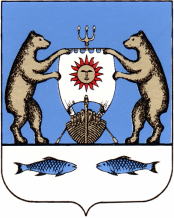 Российская ФедерацияНовгородская область Новгородский районАдминистрация Лесновского сельского поселенияПОСТАНОВЛЕНИЕот 01.02.2021 № 10д. ЛеснаяОб установлении стоимостиуслуг по погребениюВ соответствии со статьей 14 Федерального закона от 06.10.2003 № 131–ФЗ «Об общих принципах организации местного самоуправления в Российской Федерации», Федеральным законом Российской Федерации от 12.01.1996 № 8-ФЗ «О погребении и похоронном деле», Постановлением Правительства РФ от 12.10.2010 № 813 «О сроках индексации предельного размера стоимости услуг, предоставляемых согласно гарантированному перечню услуг по погребению, подлежащей возмещению специализированной службе по вопросам похоронного дела,Администрация Лесновского сельского поселенияПОСТАНОВЛЯЕТ:1. Установить с 01 февраля 2021 года на территории Лесновского сельского поселения:- стоимость услуг, предоставляемых согласно гарантированному перечню услуг по погребению в размере – 6 424,98 рублей (Приложение 1);- стоимость услуг по погребению умерших (погибших), не имеющих супруга, близких родственников, иных родственников либо законного представителя умершего, в размере 6 424,98 рублей (Приложение 2).2. Постановление от 31.01.2020 № 16 «Об установлении стоимости услуг по погребению» признать утратившим силу.3. Направить постановление на согласование в Правительство Новгородской области, Государственное учреждение – Отделение Пенсионного фонда Российской Федерации по Новгородской области, Государственное учреждение Новгородского регионального отделения Фонда социального страхования Российской Федерации.4. Опубликовать постановление в периодическом печатном издании «Лесновский вестник» и разместить на официальном сайте Администрации Лесновского сельского поселения в информационно-телекоммуникационной сети «Интернет» по адресу: www.lesnaya - adm.ru.5. Настоящее постановление вступает в силу с 01 февраля 2021 года.Глава Лесновского сельского поселения				С.Г. КалиничевПриложение 1к постановлениюот 01.02.2021 № 10Стоимостьуслуг, предоставляемых согласно гарантированномуперечню услуг по погребениюПриложение 2к постановлениюот 01.02.2021 № 10Стоимостьуслуг по погребению умерших (погибших), не имеющих супруга, близких родственников, иных родственников либо законного представителя умершего№п/пНаименование услугиСодержание услугиСтоимость(руб.)1Оформление документов необходимых для погребенияВыписка справки о смертиСвидетельства о смертиДокументы на погребение на кладбище в существующую могилу (регистрация в книге захоронений)бесплатнобесплатно170,462Предоставление гроба и других предметов, необходимых для погребенияПредоставление гроба (деревянного, обитого тканью с внутренней стороны, обожженного с внешней)1992,153Доставка гроба и перевозка тела до места захоронения	Транспортировка гроба с телом умершего до места захоронения, предоставление автотранспорта с погрузкой и выгрузкой ритуальных принадлежностей1885,384ПогребениеКопка могилы, опускание гроба с телом в могилу, засыпка могилы, оформление надмогильного холмика2376,99ИТОГО:ИТОГО:ИТОГО:6 424,98№п/пНаименование услугиСодержание услугиСтоимость(руб)1Оформление документов необходимых для погребенияВыписка справки о смертиСвидетельства о смертиДокументы на погребение на кладбище в существующую могилу (регистрация в книге захоронений)бесплатнобесплатно170,452Облачение телаОблачение тела в бязевую ткань	244,103предоставление гробаПредоставление гроба обитого с внутренней стороны тканью (бязь)1992,164Перевозка умершего на кладбище (в крематорий)Перевозка с места смерти в морг, перевозка из морга до места захоронения с соблюдение скорости 40 км/ч1641,275ПогребениеКопка могилы, опускание гроба с телом в могилу, засыпка могилы, оформление надмогильного холмика2377,00ИТОГО:	ИТОГО:	ИТОГО:	6 424,98